Министерство образования Оренбургской областиГАПОУ  «Сельскохозяйственный техникум»  г. БугурусланаМетодические рекомендации к  проведению открытого урока по дисциплине ОП 07 «Основы геодезии» на тему:  «Теодолиты. Поверки и юстировки теодолитов»Выполнил преподаватель  первой квалификационной категории Михайлина Э.Р.Бугуруслан 2016 г.СОДЕРЖАНИЕАННОТАЦИЯ на   методическую   разработку открытого урока на тему:«Теодолиты. Поверки и юстировки теодолитов»Любое строительство, на начальной стадии, предусматривает серию точных расчетов и замеров. Для того чтобы с высокой точностью измерять вертикальные и горизонтальные углы используют прибор – Теодолит. Его возможное применение не ограничивается одной лишь сферой строительно-монтажных работ, это устройство широко используют в геодезии, с его помощью проводят маркшейдерскую съемку, в комплексный состав которой входит топографическая съемка, распознавание геологического строения месторождений и многое другое.Своим названием теодолит обязан двум словам из греческого языка – theomai и dolichos, которые в переводе, соответственно, обозначают – «смотрю» и «далеко». Впервые этот прибор был упомянут как «теодолитос» в документальном источнике, датированным 1571 годом. На тот момент это был большой, массивный инструмент, однако, не смотря на ряд недостатков, он уже способен был выполнять свою главную функцию и продажа теодолитов начала неуклонно расти.Данная методическая разработка предусматривает изучение теоретического и практического  материала  по теме «Теодолит. Поверки и юстировки теодолита». Рассматриваются  основные понятия о теодолитах, стандартноя комплектация, а так же поверки и юстировки данных приборов.Для развития творческой активности студентов рекомендуется выполнение самостоятельных творческих работ по механизму  функционирования теодолитов и правильное применение  в области современной  геодезии и картографии России.Автор работы:  Э.Р. МихайлинаПреподаватель первой  квалификационной категорииГАПОУ  «Сельскохозяйственный техникум» г. БугурусланаРецензияна методическую разработку урока «Теодолиты. Поверки и юстировки теодолитов»по дисциплине ОП 07 «Основы геодезии»преподавателя высшей  квалификационной категорииГАПОУ «Сельскохозяйственный техникум» г.  Бугуруслана Михайлина Э.Р. 2016  г.По содержанию методическая разработка выполнена в полном объеме, отвечает требованиям учебного процесса, требованиям ФГОС.По построению методическая разработка логически выстроена, содержит все элементы комбинированного урока.Работа с теодолитами задевает действительно актуальную в геодезии на сегодняшний день тему, подчёркивается значимость применения теодолитов при строительстве, оформлении объектов недвижимости и т.д.Изложенный материал доступен, терминология соблюдена, определения и понятия соответствуют экономическим дисциплинам.Работа насыщена практическими заданиями – тестами и задачами, позволяющими лучше усвоить тему. Методическая разработка рекомендуется к использованию для обучения студентов по специальности21.02.05 «Земельно-имущественные отношения», а так же для преподавателей специальных дисциплин и модулей. Уровень материала, предложенный в работе достаточен, как базовый, для обучения выпускников техникума по очной  форме обучения.Дата	Рецензент  /	/ М.С. КорниенкоДиректор ООО «КадастрГео»Технологическая карта (план) занятия № 23содержание занятия	Приложение 1Министерство образования Оренбургской областиГАПОУ «Сельскохозяйственный техникум» г. Бугуруслана ТЕМАТИЧЕСКАЯ ТЕТРАДЬпо теме:  «Теодолиты. Поверки и юстировки теодолитов»ОП. 07 «Основы геодезии»для специальности 08.02.08 «Монтаж и эксплуатация оборудования и систем газоснабжения» (базовая подготовка)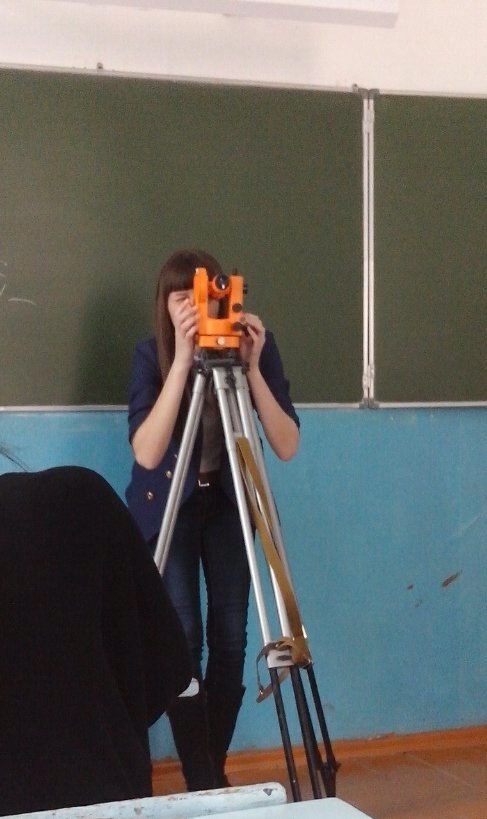 г. Бугуруслан 2016«Делай сегодня то,Что другие не хотят, завтра будешь жить так, как другие не могут»                     Джаред ЛетоЗадание для устного опроса
Сканворд 
(найдите существительное или прилагательное добавьте ему парное слово и дайте определение)____________________________________________________________________________________________________________________________________________________________________________________________________________________________________________________________________________________________________________________________  Раздел «Методика геодезических измерений»      Тема урока: ________________________________________________________________Основные понятия о теодолитахЛюбое строительство, на начальной стадии, предусматривает серию точных расчетов и замеров. Для того чтобы с высокой точностью измерять вертикальные и горизонтальные углы используют прибор – Теодолит. Его возможное применение не ограничивается одной лишь сферой строительно-монтажных работ, это устройство широко используют в геодезии, с его помощью проводят маркшейдерскую съемку, в комплексный состав которой входит топографическая съемка, распознавание геологического строения месторождений и многое другое.        Теодолит – это, ____________________________________________________________________________________________________________________________________________________________________________________________________________________________________________________________________________________________________________________________________________________________________________________________________________________________________________________________История создания теодолитовСвоим названием теодолит обязан двум словам из греческого языка – theomai и dolichos, которые в переводе, соответственно, обозначают – «смотрю» и «далеко». Впервые этот прибор был упомянут как «теодолитос» в документальном источнике, датированным 1571 годом. На тот момент это был большой, массивный инструмент, однако, не смотря на ряд недостатков, он уже способен был выполнять свою главную функцию и продажа теодолитов начала неуклонно расти. (Доклад обучающегося на тему: «История развития теодолитов).__________________________________________________________________________________________________________________________________________________________________________________________________________________________________________________________________________________________________________________________________________________________________________________________________________________________________________________________________________________________Стандартная комплектация теодолитовТипы теодолитов:_____________________________________________________________________________________________________________________________________________________________________________________________________________________________________________________________________________________________________________________________________________________________________________________________________________________________________________________________________________________________________________________________________________________________________________________________________________________________________________________________________________________________________________________________________________________________________________________________________________________________________________________________________________________________________Согласно ГОСТ 10529 – 96 теодолиты делятся на:_________________________________________________________________________________________________________________________________________________________________________________________________________________________________________________________________________________________________________________________________________________________________________________________________________________________________________________________________________________________________________________________________________________________________________Расшифруем марку теодолита 4Т15МКП- 4 – номер модификации- Т – теодолит- 15- средняя квадратичная ошибка измерения горизонтального угла в секундах- М – в маркшейдерском исполнении (для работ в шахтах, где нужна искробезопасная подсветка)- К – наличие компенсатора- П – зрительная труба с прямым изображением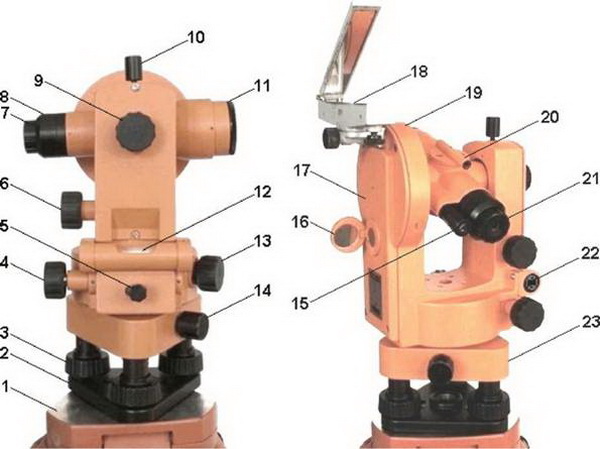 ________________________________________________________________________________________________________________________________________________________________________________________________________________________________________________________________________________________________________________________________________________________________________________________________________________________________________________________________________________________________________________________________________________________________________________________________________________________________________________________________________________________________________________________________________________________________________________________________________________________________________________________________________________________________________________________________________________________________________________________________________________________________________________________________________________________________________________________________________________________________________________________________________________________________________________________________________________________________________________________________________________________________________________________________________________________________________________________________________________________________________________________________________________________________________________________________________________________________________________________________________________________________________________________________________________________________________________________________________________________________________________________________________________________________________________________________________________________________________________________________________________________________________________________________________________________________________________________________________________________________________________________________________________________________________________________________________________________________________________________________________________________________________________________________________________________________________________________________________________________________________________________________________________________________________________________________________________________________________________________________________________________________________________________________________________________________________________________________________________________________________________________________________________________________________________________________________________________________________________________________________________________________________________________________________________________________________________________________________________________________________________________________________________________________________________________________________________________Поверки и юстировки теодолитовПоверки ______________________________________________________________________________________________________________________________________________________________________________________________________________________________________________________Для соблюдения этих условий выполняются следующие поверки теодолита:1._____________________________________________________________________________________________________________________________________________________________________________________________________________________________________________________________2._____________________________________________________________________________________________________________________________________________________________________________________________________________________________________________________________3._____________________________________________________________________________________________________________________________________________________________________________________________________________________________________________________________4._____________________________________________________________________________________________________________________________________________________________________________________________________________________________________________________________Юстировки _________________________________________________________________________________________________________________________________________________________________________________________________________________________________________________________________________________________________________________________________________________________________________________________________________________Вопросы для самоконтроля:Тест1. Геодезический прибор, предназначенный для измерения вертикальных, горизонтальных углов и расстоянийА. Теодолит     Б. Светодальномер          В. Радиодальномер
2. Наука, изучающая формы и размеры Земли или отдельных её участков путём измерений и обработки геодезических данных и построения чертежейА. География     Б. Геодезия       В. Инженерная графика
3. Буква К в названии теодолита 3т5кА. Зрительная труба    Б. Литер     В. Компенсатор
4. Теодолит марки т3А. Средняя точность       Б. Высокая точность    В. Точные
5. 4т30п что означает цифра 4 в названии теодолитаА. Год выпуска               Б. Номер модификации       В. Дата сборки
6. Буква Э в названии теодолита 
                 А. Эллипсоидный     Б. Эркерный       В. Электронный7. Для визирования на предмет и для проектирования стороны измеряемого угла на плоскость горизонтального круга.А. Зрительная труба           Б Линза       В Визирная ось.8. Подставка с тремя подъемными винтами.А. Буссоль                  Б. Трегер                 В. Установочные винты9. Винты работают в паре с закрепительными и служат для точного наведения на предмет…А. Цилиндрические винты    Б. Винты установки отсчетаВ. Наводящие  винты.10 Винты предназначены для исправления погрешности прибора (цилиндрического уровня и зрительной трубы).А. Юстировочные    Б. Поверочные      В. Проверяющие
Ключи к тестамТест: «Да» - «Нет»Теодолит является геодезическим прибором? В теодолите 3Т5КП цифра 3 в теодолите является годом выпуска? Существует эллипсоидные теодолиты? Штатив является геодезическим инструментом? Лазерная рулетка крепится на штатив? Зрительная труба теодолита имеет сетку нитей? Трейгер может определить магнитный азимут? Теодолит имеет юстировочные винты? Нужно ли проводить геодезические работы при постройки газопровода? Первый теодолит сконструировали в Росси?  Геодезисту рейка нужна для работы с теодолитом?  Кремальера служит для наведения резкости на предмет?  Теодолит имеет эркерные винты?  В России предусматривается выпуск шести типов теодолитов?  В зрительной трубе теодолита имеется магнитная стрелка?  Можно по зеркалу подвески определить вертикальный или горизонтальные углы?Содержит теодолит микроскоп?  Проводят геодезические работы при проектировании газопровода?   После работы с теодолитом зрительную трубу переводят в вертикальное направление?         20.При монтажных работах газопровода используют теодолит?  Закрепление изученного материала:1. Дайте понятие о теодолите?2. Назовите типы теодолитов?3. Как проводится поверка теодолитов?4. Как проводится юстировка теодолитов?Домашнее задание: М.И. Киселев, Д.Ш. Михеев. Геодезия. Учебник для студентов  сред.проф. образования. 6-е изд. стер-М.: Издательский центр «Академия»)Самостоятельная работа:  М.И. Киселев, Д.Ш. Михеев. Геодезия. Учебник для студентов  сред.проф. образования. 6-е изд. стер-М.: Издательский центр «Академия»).- Электронный метод:  радиодальномеры (Реферат)Рефлексия: Анализируем урок с помощью Карты рефлексии « Мои достижения урока»Карта рефлексии «Мои достижения на уроке»         Чтобы зафиксировать, на сколько успешно прошло занятие, предлагаю Вам записать каждую деталь Вашей работы в течении урока. Если довольны, удовлетворены или разочарованы тем, как прошел урок и ничего не хотите добавить, то отметьте галочкой в соответствующей клеточке.«БЛАГОДАРЮ»Приложение 2Лист оценки обучающихся 21 Г (заполняет помощник геодезиста)  Фронтальный опрос, работа по сканворду:3 баллов - прослеживается верное понимание сущности даваемого ответа, дается точное определение понятий,2 балов - допускается 1 недочет;баллов отдельные пробелы в теоретических знаниях, неполно.   Тест 10-9 правильных ответов -3 балла8-7 правильных ответов -2 балла6 и более правильных ответов -1 баллаКритерии оценки:25-17 баллов – оценка «5»16-11 баллов – оценка «4»10 баллов и менее – оценка «3»СПИСОК  ИСПОЛЬЗОВАННЫХ  ИСТОЧНИКОВ1. Золотова Е.В. Геодезия с основами кадастра / Е.В. Золотова, Р.Н. Скогорёва.- М.: Академический Проект; Трикста, 2011.- 413 с.2. Золотова Е.В. Градостроительный кадастр с основами геодезии / Е.В. Золотова, Р.Н. Скогорева. - М.: Архитектура – С,2009.- 176 с.3. Кисилёв М.И. Геодезия: учебник / М.И. Кисилёв, Д.Ш. Михелев. – М.: Академия, 2010, 2013. – 384 с.4. Кусов В.С. Основы геодезии, картографии и космоаэросъёмки: учебник / В.С. Кусов. – М.: Академия, 2012. – 256 с.5. Нестерёнок М.С. Геодезия / М.С. Нестерёнок. – Минск: Высшая школа, 2012. – 288 с.1Аннотация32Рецензия43Технологическая карта (план) занятия №2354Приложение 1. Тематическая тетрадь на тему: «Теодолиты. Поверка и юстировка теодолитов.85Приложение 2. Лист оценки обучающихся 21 Г1 56Список использованной литературы16Дисциплина Дисциплина Дисциплина Основы геодезииОсновы геодезииОсновы геодезииГруппаДатаТема занятияТема занятияТема занятия«Теодолиты. Поверки и юстировки теодолитов»«Теодолиты. Поверки и юстировки теодолитов»«Теодолиты. Поверки и юстировки теодолитов»21 Г08.04.2016Вид занятияВид занятияВид занятияТеоретическоеТеоретическоеТеоретическоеТеоретическоеТеоретическоеТип занятия Тип занятия Тип занятия Комбинированный урокКомбинированный урокКомбинированный урокКомбинированный урокКомбинированный урокЦель занятияЦель занятияЦель занятияИзучить  сущность и виды  теодолитовИзучить  сущность и виды  теодолитовИзучить  сущность и виды  теодолитовИзучить  сущность и виды  теодолитовИзучить  сущность и виды  теодолитовСтудент должен знатьСтудент должен знатьСтудент должен знатьСтудент должен знатьСтудент должен знатьСтудент должен уметьСтудент должен уметьСтудент должен уметьтипы и устройство основных геодезических приборов, методику выполнения разбивочных работтипы и устройство основных геодезических приборов, методику выполнения разбивочных работтипы и устройство основных геодезических приборов, методику выполнения разбивочных работтипы и устройство основных геодезических приборов, методику выполнения разбивочных работтипы и устройство основных геодезических приборов, методику выполнения разбивочных работиспользовать мерный комплект для измерения длин линий, теодолит для измерения углов, нивелир для измерения превышенийиспользовать мерный комплект для измерения длин линий, теодолит для измерения углов, нивелир для измерения превышенийиспользовать мерный комплект для измерения длин линий, теодолит для измерения углов, нивелир для измерения превышенийРезультат Результат Формирование общих компетенцийФормирование общих компетенцийОК 4. Осуществлять поиск и использование информации, необходимой для эффективного выполнения профессиональных задач, профессионального и личностного развития.ОК5. Использовать информационно-коммуникационныетехнологии в профессиональной деятельности.ОК 4. Осуществлять поиск и использование информации, необходимой для эффективного выполнения профессиональных задач, профессионального и личностного развития.ОК5. Использовать информационно-коммуникационныетехнологии в профессиональной деятельности.ОК 4. Осуществлять поиск и использование информации, необходимой для эффективного выполнения профессиональных задач, профессионального и личностного развития.ОК5. Использовать информационно-коммуникационныетехнологии в профессиональной деятельности.ОК 4. Осуществлять поиск и использование информации, необходимой для эффективного выполнения профессиональных задач, профессионального и личностного развития.ОК5. Использовать информационно-коммуникационныетехнологии в профессиональной деятельности.ОК 4. Осуществлять поиск и использование информации, необходимой для эффективного выполнения профессиональных задач, профессионального и личностного развития.ОК5. Использовать информационно-коммуникационныетехнологии в профессиональной деятельности.Результат Результат Формирование профессиональных компетенцийФормирование профессиональных компетенцийПК 3.2. Осуществлять планирование работ связанных с эксплуатацией и ремонтом систем газораспределения и газопотребления.ПК 3.2. Осуществлять планирование работ связанных с эксплуатацией и ремонтом систем газораспределения и газопотребления.ПК 3.2. Осуществлять планирование работ связанных с эксплуатацией и ремонтом систем газораспределения и газопотребления.ПК 3.2. Осуществлять планирование работ связанных с эксплуатацией и ремонтом систем газораспределения и газопотребления.ПК 3.2. Осуществлять планирование работ связанных с эксплуатацией и ремонтом систем газораспределения и газопотребления.Показатели оценки результата обучающегосяПоказатели оценки результата обучающегосяПоказатели оценки результата обучающегосяПоказатели оценки результата обучающегосяНаходит в тексте запрашиваемую информациюСтремится самостоятельно искать, извлекать, систематизировать, анализировать и отбирать необходимую для решения учебных задач информациюКлассифицирует и обобщает информациюПроявляет умение брать на себя ответственность за принятия решения Оперативно реагирует на нестандартные ситуации Проявляет навыки межличностного общенияПроявляет умение работать в команде на общий результат Организует коллективное обсуждение рабочей ситуацииПроявляет ответственность за выполняемую работуЗнает виды теодолитовНаходит в тексте запрашиваемую информациюСтремится самостоятельно искать, извлекать, систематизировать, анализировать и отбирать необходимую для решения учебных задач информациюКлассифицирует и обобщает информациюПроявляет умение брать на себя ответственность за принятия решения Оперативно реагирует на нестандартные ситуации Проявляет навыки межличностного общенияПроявляет умение работать в команде на общий результат Организует коллективное обсуждение рабочей ситуацииПроявляет ответственность за выполняемую работуЗнает виды теодолитовНаходит в тексте запрашиваемую информациюСтремится самостоятельно искать, извлекать, систематизировать, анализировать и отбирать необходимую для решения учебных задач информациюКлассифицирует и обобщает информациюПроявляет умение брать на себя ответственность за принятия решения Оперативно реагирует на нестандартные ситуации Проявляет навыки межличностного общенияПроявляет умение работать в команде на общий результат Организует коллективное обсуждение рабочей ситуацииПроявляет ответственность за выполняемую работуЗнает виды теодолитовНаходит в тексте запрашиваемую информациюСтремится самостоятельно искать, извлекать, систематизировать, анализировать и отбирать необходимую для решения учебных задач информациюКлассифицирует и обобщает информациюПроявляет умение брать на себя ответственность за принятия решения Оперативно реагирует на нестандартные ситуации Проявляет навыки межличностного общенияПроявляет умение работать в команде на общий результат Организует коллективное обсуждение рабочей ситуацииПроявляет ответственность за выполняемую работуЗнает виды теодолитовНаходит в тексте запрашиваемую информациюСтремится самостоятельно искать, извлекать, систематизировать, анализировать и отбирать необходимую для решения учебных задач информациюКлассифицирует и обобщает информациюПроявляет умение брать на себя ответственность за принятия решения Оперативно реагирует на нестандартные ситуации Проявляет навыки межличностного общенияПроявляет умение работать в команде на общий результат Организует коллективное обсуждение рабочей ситуацииПроявляет ответственность за выполняемую работуЗнает виды теодолитовМежпредметные связиОбеспечивающиедисциплиныОбеспечивающиедисциплиныОбеспечивающиедисциплиныОП.10.Безопасность жизнедеятельностиОП.10.Безопасность жизнедеятельностиОП.10.Безопасность жизнедеятельностиОП.10.Безопасность жизнедеятельностиОП.10.Безопасность жизнедеятельностиОП.10.Безопасность жизнедеятельностиМежпредметные связиОбеспечиваемыедисциплины (модули, МДК)Обеспечиваемыедисциплины (модули, МДК)Обеспечиваемыедисциплины (модули, МДК)ПМ 01 Участие в проектировании систем газораспределения и газопотребленияПМ 02 Организация и выполнение работ по строительству и монтажу систем газораспределения и газопотребленияПМ 03 Организация, проведение и контроль работ по эксплуатации систем газораспределения и газопотребленияПМ 01 Участие в проектировании систем газораспределения и газопотребленияПМ 02 Организация и выполнение работ по строительству и монтажу систем газораспределения и газопотребленияПМ 03 Организация, проведение и контроль работ по эксплуатации систем газораспределения и газопотребленияПМ 01 Участие в проектировании систем газораспределения и газопотребленияПМ 02 Организация и выполнение работ по строительству и монтажу систем газораспределения и газопотребленияПМ 03 Организация, проведение и контроль работ по эксплуатации систем газораспределения и газопотребленияПМ 01 Участие в проектировании систем газораспределения и газопотребленияПМ 02 Организация и выполнение работ по строительству и монтажу систем газораспределения и газопотребленияПМ 03 Организация, проведение и контроль работ по эксплуатации систем газораспределения и газопотребленияПМ 01 Участие в проектировании систем газораспределения и газопотребленияПМ 02 Организация и выполнение работ по строительству и монтажу систем газораспределения и газопотребленияПМ 03 Организация, проведение и контроль работ по эксплуатации систем газораспределения и газопотребленияПМ 01 Участие в проектировании систем газораспределения и газопотребленияПМ 02 Организация и выполнение работ по строительству и монтажу систем газораспределения и газопотребленияПМ 03 Организация, проведение и контроль работ по эксплуатации систем газораспределения и газопотребленияСредства обученияСредства обученияСредства обученияТехнические: ПК, проектор, экран, электронные носители информации, теодолит, штативТехнические: ПК, проектор, экран, электронные носители информации, теодолит, штативТехнические: ПК, проектор, экран, электронные носители информации, теодолит, штативТехнические: ПК, проектор, экран, электронные носители информации, теодолит, штативТехнические: ПК, проектор, экран, электронные носители информации, теодолит, штативСредства обученияСредства обученияСредства обученияНаглядные:  учебник, мультимедийная  презентация, материал лекции, тесты, учебные материалы заданий, смайлики настроенияНаглядные:  учебник, мультимедийная  презентация, материал лекции, тесты, учебные материалы заданий, смайлики настроенияНаглядные:  учебник, мультимедийная  презентация, материал лекции, тесты, учебные материалы заданий, смайлики настроенияНаглядные:  учебник, мультимедийная  презентация, материал лекции, тесты, учебные материалы заданий, смайлики настроенияНаглядные:  учебник, мультимедийная  презентация, материал лекции, тесты, учебные материалы заданий, смайлики настроенияПрименяемы формы и методы обученияПрименяемы формы и методы обученияПрименяемы формы и методы обученияНаглядный, словесный, проблемный, работа с учебником, ситуационный метод, упражнения, групповая работа,интеллектуальная разминка Наглядный, словесный, проблемный, работа с учебником, ситуационный метод, упражнения, групповая работа,интеллектуальная разминка Наглядный, словесный, проблемный, работа с учебником, ситуационный метод, упражнения, групповая работа,интеллектуальная разминка Наглядный, словесный, проблемный, работа с учебником, ситуационный метод, упражнения, групповая работа,интеллектуальная разминка Наглядный, словесный, проблемный, работа с учебником, ситуационный метод, упражнения, групповая работа,интеллектуальная разминка Применяемые педагогические технологииПрименяемые педагогические технологииПрименяемые педагогические технологииПедагогическая технология развития критического мышления, технология проблемных ситуаций,здоровьесберегающие технологии, информационно-коммуникационная технологияПедагогическая технология развития критического мышления, технология проблемных ситуаций,здоровьесберегающие технологии, информационно-коммуникационная технологияПедагогическая технология развития критического мышления, технология проблемных ситуаций,здоровьесберегающие технологии, информационно-коммуникационная технологияПедагогическая технология развития критического мышления, технология проблемных ситуаций,здоровьесберегающие технологии, информационно-коммуникационная технологияПедагогическая технология развития критического мышления, технология проблемных ситуаций,здоровьесберегающие технологии, информационно-коммуникационная технологияОсновная литература Основная литература Основная литература 1. М.И. Киселев, Д.Ш. Михеев. Геодезия. Учебник для студентов сред. проф.образования. 6-е изд. стер-М.: Издательский центр «Академия»2.  Е.В. Золотова, Р.Н. Скогорева. Геодезия с основами кадастра. Учебник. 2-е изд. испр.- М.: Академический Проект; Фонд «Мир» 2012г.1. М.И. Киселев, Д.Ш. Михеев. Геодезия. Учебник для студентов сред. проф.образования. 6-е изд. стер-М.: Издательский центр «Академия»2.  Е.В. Золотова, Р.Н. Скогорева. Геодезия с основами кадастра. Учебник. 2-е изд. испр.- М.: Академический Проект; Фонд «Мир» 2012г.1. М.И. Киселев, Д.Ш. Михеев. Геодезия. Учебник для студентов сред. проф.образования. 6-е изд. стер-М.: Издательский центр «Академия»2.  Е.В. Золотова, Р.Н. Скогорева. Геодезия с основами кадастра. Учебник. 2-е изд. испр.- М.: Академический Проект; Фонд «Мир» 2012г.1. М.И. Киселев, Д.Ш. Михеев. Геодезия. Учебник для студентов сред. проф.образования. 6-е изд. стер-М.: Издательский центр «Академия»2.  Е.В. Золотова, Р.Н. Скогорева. Геодезия с основами кадастра. Учебник. 2-е изд. испр.- М.: Академический Проект; Фонд «Мир» 2012г.1. М.И. Киселев, Д.Ш. Михеев. Геодезия. Учебник для студентов сред. проф.образования. 6-е изд. стер-М.: Издательский центр «Академия»2.  Е.В. Золотова, Р.Н. Скогорева. Геодезия с основами кадастра. Учебник. 2-е изд. испр.- М.: Академический Проект; Фонд «Мир» 2012г.№этапаЭтапы занятия, учебные вопросы, формы и методы обученияЭтапы занятия, учебные вопросы, формы и методы обученияВременнаярегламентацияэтапаВременнаярегламентацияэтапа1Организационный этап:  приветствиеОрганизационный этап:  приветствие33- проверка готовности студентов к занятию, - проверка готовности студентов к занятию, - проверка посещаемости;- проверка посещаемости;- эмоциональная рефлексия:   смайлики настроения - эмоциональная рефлексия:   смайлики настроения 2Актуализация опорных знаний: прием  «Интеллектуальная разминка» – сканворд фронтальный опрос, работа по карточкам 5 человекАктуализация опорных знаний: прием  «Интеллектуальная разминка» – сканворд фронтальный опрос, работа по карточкам 5 человек20203Целеполагание. Цель нашего занятия? (изучить теодолиты и как производятся поверки и юстировки теодолитов)Задачи урока:- изучить основные понятия о теодолитах;- изучить стандартную комплектацию теодолитов;- изучить как производятся поверки и юстировки теодолитовМетоды изучения:- работа с учебником,  заданиями- работа в группах- работа с тестамиЦелеполагание. Цель нашего занятия? (изучить теодолиты и как производятся поверки и юстировки теодолитов)Задачи урока:- изучить основные понятия о теодолитах;- изучить стандартную комплектацию теодолитов;- изучить как производятся поверки и юстировки теодолитовМетоды изучения:- работа с учебником,  заданиями- работа в группах- работа с тестами554Мотивационный момент: преподаватель различными методами вызывает интерес к изучаемому материалу, создает мотивацию;-обоснование необходимости изучения данной теми для эффективного выполнения профессиональных задач;-вовлечение обучающихся  в процесс постановки целей и задач занятия.Мотивационный момент: преподаватель различными методами вызывает интерес к изучаемому материалу, создает мотивацию;-обоснование необходимости изучения данной теми для эффективного выполнения профессиональных задач;-вовлечение обучающихся  в процесс постановки целей и задач занятия.555Изучение нового материалаИзучение нового материала30305.1Основные понятия о теодолитахОсновные понятия о теодолитах555.2История создания теодолитов (сообщение обучающегося)История создания теодолитов (сообщение обучающегося)555.3.Стандартная комплектация теодолитовСтандартная комплектация теодолитов15155.4Поверки и юстировки теодолитовПоверки и юстировки теодолитов556ФизминуткаФизминутка117.Закрепление изученного материалаЗакрепление изученного материала15157.1.Тест (вопросы для самоконтроля)Тест (вопросы для самоконтроля)10107.2.Работа с тестами. Прием «Да-нет». Каждый верный ответ- 1 балл.Работа с тестами. Прием «Да-нет». Каждый верный ответ- 1 балл.337.3.Рефлексия: (эмоциональная, психологическая)- заполнение листа «Мои достижения на уроке»;- психологическая оценка  результатов обучающихсяРефлексия: (эмоциональная, психологическая)- заполнение листа «Мои достижения на уроке»;- психологическая оценка  результатов обучающихся227.Домашнее задание:М.И. Киселев, Д.Ш. Михеев. Геодезия. Учебник для студентов  сред.проф. образования. 6-е изд. стер-М.: Издательский центр «Академия»)Самостоятельная работа: М.И. Киселев, Д.Ш. Михеев. Геодезия. Учебник для студентов  сред.проф. образования. 6-е изд. стер-М.: Издательский центр «Академия»).- Электронный метод:  радиодальномеры (Реферат)Домашнее задание:М.И. Киселев, Д.Ш. Михеев. Геодезия. Учебник для студентов  сред.проф. образования. 6-е изд. стер-М.: Издательский центр «Академия»)Самостоятельная работа: М.И. Киселев, Д.Ш. Михеев. Геодезия. Учебник для студентов  сред.проф. образования. 6-е изд. стер-М.: Издательский центр «Академия»).- Электронный метод:  радиодальномеры (Реферат)118.Подведение итогов занятия заполнение  листа   самооценки, подсчет баллов,  выставление  оценок Подведение итогов занятия заполнение  листа   самооценки, подсчет баллов,  выставление  оценок 229.Рефлексия учебной деятельности: заполнение  листа   самооценки Рефлексия учебной деятельности: заполнение  листа   самооценки 2210Рефлексия эмоциональная:  обучающиеся показывают смайлики настроенияРефлексия эмоциональная:  обучающиеся показывают смайлики настроения11ПреподавательПреподавательМихайлина Э.Р.Михайлина Э.Р.СХПИИДЗПИВЗСМНИЕТЬЕОШПВНМЛБТФКУААЛАМОФАЛРМЕЗУДАЛЬНОМЕРОЗОСАМЕРЕИОВНЯТРНЙДВАЫУРНАКАЫЯЙЪЪАЯАРЙЯЪЙЮЯЮЙВопрос12345678910ОтветСамым интересным оказалосьСамым неинтересным оказалосьНаиболее полезным оказалосьНаиболее не полезным оказалосьЯ хорошо знаюЯ плохо знаюХотелось изучить лучшеЧТО?ПОЧЕМУ?№ п/пФИО студентаФронтальный опрос (дом.зад)3-1 баллФронтальный опрос (дом.зад)3-1 баллФронтальный опрос (дом.зад)3-1 баллФронтальный опрос (дом.зад)3-1 баллФронтальный опрос (дом.зад)3-1 баллФронтальный опрос (дом.зад)3-1 баллФронтальный опрос (дом.зад)3-1 баллРабота по карточкам3-1 баллРабота по тестам3-1 баллПрием «Да-нет».1 баллПрием «Да-нет».1 баллПрием «Да-нет».1 баллПрием «Да-нет».1 баллПрием «Да-нет».1 баллКоличество заработанных баллов1Айрапетян Нарек2Выдренков Алексей3Валиуллин Руслан4Гишаев Денис5Ганеев Линар6Доминев Расуль7Кожевникова Ирина8Кожин Максим9Куярова Анастасия10Кислинский Валерий11Клыкова Кристина12Котов Андрей13Козлов Евгений14Ледяев Евгений15Лейман Артур16Марфин Никита17Тябина Ирина18Проскурин Артем19Петров Максим20Рафиков Владислав21Степанян Тигран22Стерляхина Лидия23Суфиянова Розалия24Устюшина Софья25Чуватов Максим26Шубина Анна